Formulaire de demande de subvention	Conseil des arts et des lettres	du QuébecDiscipline du projet :		 LittératureObjet de la demandeFournir un résumé du projet (maximum 250 caractères, espaces compris).Directives pour remplir le formulaireRemplir à double interligne en utilisant un caractère minimum de 11 points.Se référer au lexique du programme de subventions pour connaître les définitions des termes utilisés dans ce formulaire.Les documents non sollicités ne seront pas retenus aux fins d’évaluation.Documents à joindre au formulaire dûment rempli et signé Cocher les documents fournis	Copie de la charte et des règlements généraux pour un nouveau demandeur ou s'il y a modification.	Liste des membres du conseil d'administration (Annexe A).	Copie des contrats signés ou les lettres d'engagement d’au moins d’au moins une représentation ou activité	Copie d’un contrat type avec les écrivains, les conteurs et les artistes professionnels participants.	Dossier de presse d’un maximum de 10 articles.	Curriculum vitæ des promoteurs et des participants au projet.	Curriculum vitæ des écrivains, des conteurs et des artistes.	Matériel d’appui à la demande :Joindre le matériel d’appui requis, identifié au nom du demandeur.15 images numériques : en format JPG, de 1 Mo ou moins et/ou un maximum de trois extraits vidéos totalisant au plus 15 minutes, présentés sous forme de liens Web dans un fichier PDF ou sous l’un des formats suivants : MPEG, AVI.La taille maximale de l’ensemble des documents joints ne doit pas excéder 25 Mo.Directives d’envoi Le Conseil des arts et des lettres du Québec reçoit le dossier d’inscription par WeTransfer à l’adresse suivante : formulairesddri@calq.gouv.qc.ca.Toutefois, afin d’assurer la protection de vos renseignements confidentiels, il est de votre responsabilité de sécuriser les fichiers envoyés par l’ajout d’un mot de passe.Remplir et signer le formulaire.Placer tous les fichiers (le formulaire et tous les autres documents requis) à transférer par WeTransfer dans un fichier compressé 7-Zip, protégé par un mot de passe. Si vous ne savez pas comment faire, voici quelques références utiles : télécharger 7-ZIP ou pour les utilisateurs de Mac, télécharger KeKA ; protéger un fichier ou un dossier ZIP.Transmettre le fichier compressé par WeTransfer à formulairesddri@calq.gouv.qc.caEnvoyer un message distinct à la même adresse courriel, fournissant le mot de passe requis pour ouvrir le fichier compressé. Le Conseil des arts et des lettres du Québec confirme que les renseignements confidentiels ainsi recueillis ne sont accessibles qu’aux personnes autorisées à les recevoir au sein de son organisation.Renseignements généraux sur l’organisme demandeurDéclaration sur les organismes apparentésL'organisme demandeur a des liens d'affaires avec un ou des organismes apparentés :	  Oui	    NonLes entités contrôlées et apparentées (Chapitre 3840 du Manuel de l’Institut canadien des comptables agréés (ICCA)) sont des entités pour lesquelles un organisme a le pouvoir de définir, de manière durable et sans le recours de tiers, les politiques stratégiques en matière de fonctionnement ou d’exploitation, d’investissement et de financement. Deux entités sont apparentées lorsque l’une des entités a la capacité d’exercer, directement ou indirectement, un contrôle sur l’autre. Deux entités ou plus sont apparentées lorsqu’elles sont soumises à un contrôle commun.Si oui, énumérer la liste des organismes apparentés :EngagementDe l’organisme :Diffusion d'œuvres au QuébecInsérez votre texte ici (maximum 12 500 caractères, espaces compris)H.	 Écoresponsabilité du projetDécrire les composantes de votre projet témoignant de votre contribution au maintien de l'intégrité de l'environnement et à la lutte contre les changements climatiques :En matière de déplacement des personnes et de transport des œuvres et des équipementsEn matière d'alimentation et d'hébergementEn matière de documentation, de publications et de matériel promotionnelAutres composantes en lien avec votre projetDiffusion d’œuvres au QuébecInscription en tout temps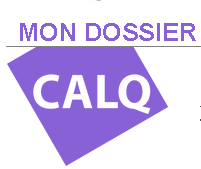 Inscrivez-vous à Mon Dossier CALQ et remplissez votre formulaire en ligne.Inscrivez-vous à Mon Dossier CALQ et remplissez votre formulaire en ligne.Inscrivez-vous à Mon Dossier CALQ et remplissez votre formulaire en ligne.Nom de l’organisme Nom de l’organisme Nom de l’organisme MontantDemandéCoût du projet$$Titre du projetDates du :au :Votre projet participe-t-il au développement et au rayonnement :Des artistes et écrivains autochtones?	 Oui	 NonDes artistes et écrivains de la diversité culturelle?	 Oui	 NonVotre projet permet-il, dans le paysage québécois, d’améliorer la représentativité :Des artistes et écrivains autochtones?	 Oui	 NonDes artistes et écrivains de la diversité culturelle?	 Oui	 NonVotre projet nécessite-t-il l'utilisation de technologies numériques(excluant les outils de la bureautique, tel le traitement de texte) ?	 Oui	 NonCe projet est-il destiné au jeune public? 	 Oui	 Non	Si oui, vise-t-il les enfants âgés de 4 à 11 ans? 	 Oui	 Non	Autre groupe d’âge ciblé :       Je comprends que l’utilisation du courrier électronique n’offre aucune garantie de confidentialité et j’accepte les risques associés à la communication de renseignements confidentiels par courriel. Nom de l'organisme (selon les lettres patentes)Nom de l'organisme (selon les lettres patentes)Adresse du siège social de l'organismeAdresse du siège social de l'organismeAdresse de correspondance 
(si différente de l'adresse du siège social de l'organisme)Adresse de correspondance 
(si différente de l'adresse du siège social de l'organisme)Adresse de correspondance 
(si différente de l'adresse du siège social de l'organisme)Adresse de correspondance 
(si différente de l'adresse du siège social de l'organisme)Téléphone Téléphone CourrielCourrielAdresse du site WebAdresse du site WebAnnée de fondationFin de l'exercice financierFin de l'exercice financierNuméro d'entreprise du Québec (NEQ)Numéro d'entreprise du Québec (NEQ)Numéro d'entreprise du Québec (NEQ)Montant du dernier budget réelMontant du dernier budget réelMontant du dernier budget réelDate des derniers états financiersDate des derniers états financiersDate des derniers états financiersRépondant général de l’organisme auprès du CALQ et adresse courrielRépondant général de l’organisme auprès du CALQ et adresse courrielRépondant général de l’organisme auprès du CALQ et adresse courrielRépondant de cette demandeRépondant de cette demandeRépondant de cette demandeDirecteur général et adresse courrielDirecteur général et adresse courrielDirecteur général et adresse courrielDirecteur artistique et adresse courrielDirecteur artistique et adresse courrielDirecteur artistique et adresse courrielDirecteur administratif et adresse courrielDirecteur administratif et adresse courrielDirecteur administratif et adresse courrielPrésident du conseil d’administration et adresse courrielPrésident du conseil d’administration et adresse courrielPrésident du conseil d’administration et adresse courrielNombre de membres du conseil d’administration résidantau Québec :Nombre de membres du conseil d’administration résidantau Québec :Nombre de membres du conseil d’administration résidantau Québec :à l'extérieur du Québec :à l'extérieur du Québec :Je soussigné,déclare être un représentant dûment autorisé à signer lesdéclare être un représentant dûment autorisé à signer lesdocuments transmis dans la présente demande au nom dedocuments transmis dans la présente demande au nom de(nom légal de l’organisme)SignatureSignatureNom en caractères d’imprimerieTitreTitreTitre du projet :A.	Description des activités admissiblesB.	Écrivains, conteurs et artistes professionnels participants et cachets versésC.	Lieux et villes de diffusionD.	Calendrier des activitésE.	Plan de promotion F.	Partenariat avec d’autres organismesG.	Retombées anticipées pour l’organisme ou les écrivainsA.	Description des activités admissiblesB.	Écrivains, conteurs et artistes professionnels participants et cachets versésC.	Lieux et villes de diffusionD.	Calendrier des activitésE.	Plan de promotion F.	Partenariat avec d’autres organismesG.	Retombées anticipées pour l’organisme ou les écrivains